              Survival Guide            What Makes a Sentence?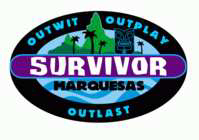 A sentence begins with a capital letter.A sentence ends with one of the following forms of punctuation:	A period.An exclamation point!A question mark?A sentence must have a subject and a predicate.Subject- Identifies the person, place, thing or idea the sentence is about.Predicate- Describes what the subject does or is.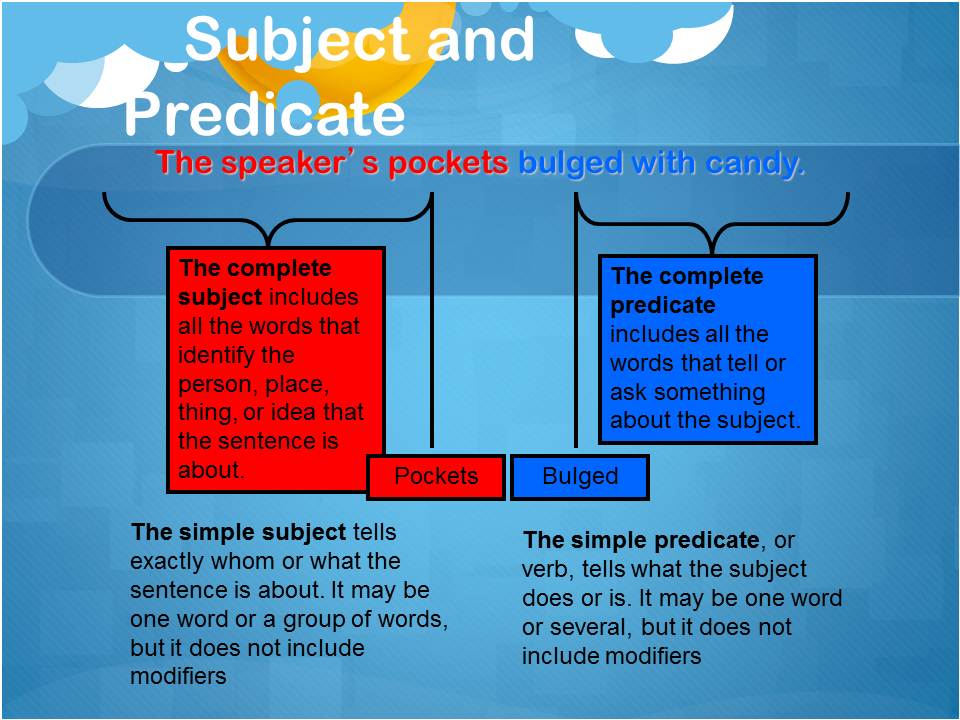 Possible methods of integrating sentence parts into your curriculum:Take sentences from your textbooks and/or articles related to your curriculum. Have students circle the subject and underline the predicate for a selected amount. Provide students with a subject related to your curriculum and have them create a variety of predicates that could accompany the subject.Example: Subject- Abraham Lincolnwas the 16th president.was a great public speaker.